Ders 6		24 Eylül 2007Geçen sefer:		Yatırımcı oyunuDersler:		iletişim koordinasyon oyununda faydalı olabilir		Liderliğe yer var	ND = kendine zorlayan anlaşma		tutukluların ikilemi değilStratejik tamlayanlar“Sinemaya Gitmek”Nash dengesi = 	(BÜ, BÜ)			(KS, KS)“Cournot Düopolü”	(Dutta’nın kitabında Ünite 6)Oyuncular	2firmaStratejiler	miktarlar, aynı ürünü üretirler, qi, q-iÜretim maliyeti	cq	sabit marjinal maliyetFiyatlar	p = a – b (q1 + q2)Getiriler: firmalar kâr maksimize etmek isterleru1(q1, q2) =  [p] q1   –   cq1			  kârlar       gelirler     maliyetler<<fiyat denklemini kâr denklemine koy >>u1(q1, q2) =  aq1   – bq12 – bq1q2 - cq1 q1’e göre türevini al 		    0’a eşitle					<< du1/dq1 = 0>>b.d.k.		i.d.k.			-2b < 0 √ = BR1(q2) =  = BR2(q1) = BR1(0) = (a – c)/2b<< ne zaman BR1 = 0? >>	[(a-c)/2b] – q2/2 = 0 => q2 = (a – c)/b<< ND’yi bulmak, BR1 = BR2 kesişimi >>	q1* = q2*q1* = 			q2* = ...2q1* = ((a-c)/b) – q1*3q1* = (a-c)/bq1* = (a – c)/3b = q2*	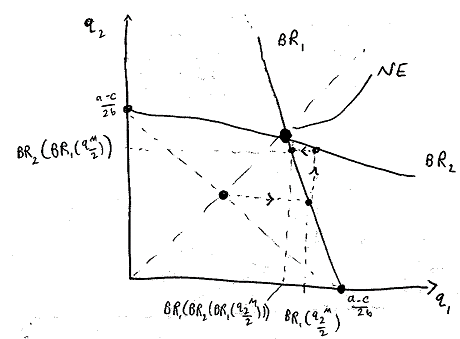 << aldatmaktan dolayı anlaşma bozulur, grafik ND’ye geri döner: bu her zaman olmaz, ama burada oluyor >><< problem – eğer sürekli kâr ederseniz başka firmaların girmesine yol açabilir; örneğin, OPEC – rekabetçi saçak – İngiltere, Latin Amerika >><< monopol/tam rekabetle karşılaştır : >>				CournotRekabet			Toplam Miktar			Monopol	(a-c)/b		  >		2/3[(a-c)/b]		>		½ [(a-c)/b] 	 :	QRekabet	  <		Cournot fiyatlar	<		Monopol	:	P					1, 10, 00, 01, 1SÜKSPPSon Ültimatom2, 10, 00, -1Kirli Sırlar0, 01, 20, -1Pamuk Prenses-1, 0-1, 0-2, -2